ИТОГОВЫЙ ПРОТОКОЛ № 11 школьного общекомандного этапа по волейболу Всероссийских спортивных игр школьников « президентские спортивные игры»20 марта 2024 г.                                          Место проведения : МОУ «Беломорская СОШ №3»Главный судья соревнований:……………………../Бауман Марина СергеевнаГлавный секретарь соревнований:………………../Шумкова Екатерина Владимировна«Утверждаю» директор МОУ «Беломорская СОШ №3»:………./Шендаков  Владимир ЮрьевичИТОГОВЫЙ ПРОТОКОЛ № 21 школьного общекомандного этапа по волейболу Всероссийских спортивных игр школьников « президентские спортивные игры»20 марта 2024 г.                                          Место проведения : МОУ «Беломорская СОШ №3»Главный судья соревнований:……………………../Бауман Марина СергеевнаГлавный секретарь соревнований:………………../Шумкова Екатерина Владимировна«Утверждаю» директор МОУ «Беломорская СОШ №3»:………./Шендаков  Владимир Юрьевич№Команда123ОчкиМесто1.7 «А» класс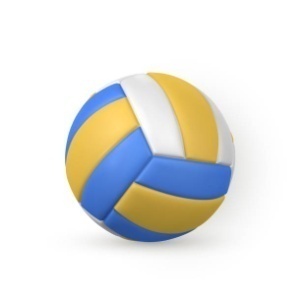 2.7 «Б» класс3.7 «В» класс№Команда123ОчкиМесто1.8 «А» класс2.8 «Б» класс3.8 «В» класс